UNDERGRADUATE CURRICULUM COMMITTEE (UCC)
PROPOSAL FORM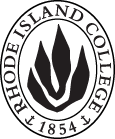 Cover page	scroll over blue text to see further important instructions: [if not working select “COMMents on rollover” in your Word preferences under view] please read these.N.B. ALL numbered categories in section (A) must be completed. Please do not use highlight to select choices within a category but simply delete the options that do not apply to your proposal (e.g. in A.2 if this is a course revision proposal, just delete the creation and deletion options and the various program ones, so it reads “course revision”) Do not delete any of the numbered categories—if they do not apply leave them blank. If there are no resources impacted please put “none” in each A. 7 category.B.  NEW OR REVISED COURSES  Delete section B if the proposal does not include a new or revised course. As in section A. do not highlight but simply delete suggested options not being used. Always fill in b. 1 and B. 3 for context. NOTE: course learning outcomes and topical outlines only needed for new or substantially revised courses.D. SignaturesChanges that affect General Education in any way MUST be approved by ALL Deans and COGE Chair.Changes that directly impact more than one department/program MUST have the signatures of all relevant department chairs, program directors, and their relevant dean (e.g. when creating/revising a program using courses from other departments/programs). Check UCC manual 4.2 for further guidelines on whether the signatures need to be approval or acknowledgement.Proposals that do not have appropriate approval signatures will not be considered. Type in name of person signing and their position/affiliation.Send electronic files of this proposal and accompanying catalog copy to curriculum@ric.edu to the current Chair of UCC. Check UCC website for due dates. Do NOT convert to a .pdf.D.1. Approvals: required from programs/departments/deans who originate the proposal. THESE may include multiple departments, e.g., for joint/interdisciplinary proposals. D.2. Acknowledgements: REQUIRED from OTHER PROGRAMS/DEPARTMENTS (and their relevant deans if not already included above) that are IMPACTED BY THE PROPOSAL. SIGNATURE DOES NOT INDICATE APPROVAL, ONLY AWARENESS THAT THE PROPOSAL IS BEING SUBMITTED. CONCERNS SHOULD BE BROUGHT TO THE UCC COMMITTEE MEETING FOR DISCUSSION; all faculty are welcome to attend.A.1. Course or programPBAD 202 geographic information systems iGEOG 202 geographic information systems iPBAD 202 geographic information systems iGEOG 202 geographic information systems iPBAD 202 geographic information systems iGEOG 202 geographic information systems iPBAD 202 geographic information systems iGEOG 202 geographic information systems iReplacing N/AN/AN/AN/AA. 1b. Academic unitFaculty of Arts and Sciences Faculty of Arts and Sciences Faculty of Arts and Sciences Faculty of Arts and Sciences A.2. Proposal typeCourse creation and revisionCourse creation and revisionCourse creation and revisionCourse creation and revisionA.3. OriginatorMichelle Brophy-BaermannHome departmentPolitical Science Dept.Political Science Dept.Political Science Dept.A.4. Context and Rationale Note: Must include additional information in smart tip for all new programsWith the proposed deletion of the BA in Geography, the Department of Political Science seeks to maximize existing department-wide curricular opportunities and resources for its students by cross-listing an existing GEOG course (GEOG 202) as a new Public Administration course (PBAD 202), which will share the same number, name and content.  PBAD 202 will become a required course within the revised PBAD major (replacing PBAD 326 which is getting deleted).Courses in geographic information systems (GIS) are directly relevant to professionals who work in the fields of public administration and public policy. The geographic information system (GIS) that is introduced to students in GEOG 202 and PBAD 202 links hardware, software, and people to collect, manage, analyze, map, store, update, and present a wide variety of policy-relevant data about populations, a wide range of societal phenomena, and the places where they interact.  GEOG 202 and PBAD 202 comprise an introductory approach (a comprehensive survey) to the ways in which GIS connects all manner of quantitative data to a base map by integrating location data (i.e., where things are) with a variety of descriptive, analytic or predictive information (i.e., the conditions that exist—or will exist—at the place(s) under study).  The basic tools and techniques of GIS provide public administrators with a foundation for mapping and analysis that may be used in public policy research, the planning of effective government services, and the prudent allocation of scarce public resources.All aspects of the existing course’s (GEOG 202) content, course learning objectives, and methods of student assessment will remain unchanged in its newly cross-listed form (PBAD 202), but we shall be changing when it is offered from as needed to fall and springWith the proposed deletion of the BA in Geography, the Department of Political Science seeks to maximize existing department-wide curricular opportunities and resources for its students by cross-listing an existing GEOG course (GEOG 202) as a new Public Administration course (PBAD 202), which will share the same number, name and content.  PBAD 202 will become a required course within the revised PBAD major (replacing PBAD 326 which is getting deleted).Courses in geographic information systems (GIS) are directly relevant to professionals who work in the fields of public administration and public policy. The geographic information system (GIS) that is introduced to students in GEOG 202 and PBAD 202 links hardware, software, and people to collect, manage, analyze, map, store, update, and present a wide variety of policy-relevant data about populations, a wide range of societal phenomena, and the places where they interact.  GEOG 202 and PBAD 202 comprise an introductory approach (a comprehensive survey) to the ways in which GIS connects all manner of quantitative data to a base map by integrating location data (i.e., where things are) with a variety of descriptive, analytic or predictive information (i.e., the conditions that exist—or will exist—at the place(s) under study).  The basic tools and techniques of GIS provide public administrators with a foundation for mapping and analysis that may be used in public policy research, the planning of effective government services, and the prudent allocation of scarce public resources.All aspects of the existing course’s (GEOG 202) content, course learning objectives, and methods of student assessment will remain unchanged in its newly cross-listed form (PBAD 202), but we shall be changing when it is offered from as needed to fall and springWith the proposed deletion of the BA in Geography, the Department of Political Science seeks to maximize existing department-wide curricular opportunities and resources for its students by cross-listing an existing GEOG course (GEOG 202) as a new Public Administration course (PBAD 202), which will share the same number, name and content.  PBAD 202 will become a required course within the revised PBAD major (replacing PBAD 326 which is getting deleted).Courses in geographic information systems (GIS) are directly relevant to professionals who work in the fields of public administration and public policy. The geographic information system (GIS) that is introduced to students in GEOG 202 and PBAD 202 links hardware, software, and people to collect, manage, analyze, map, store, update, and present a wide variety of policy-relevant data about populations, a wide range of societal phenomena, and the places where they interact.  GEOG 202 and PBAD 202 comprise an introductory approach (a comprehensive survey) to the ways in which GIS connects all manner of quantitative data to a base map by integrating location data (i.e., where things are) with a variety of descriptive, analytic or predictive information (i.e., the conditions that exist—or will exist—at the place(s) under study).  The basic tools and techniques of GIS provide public administrators with a foundation for mapping and analysis that may be used in public policy research, the planning of effective government services, and the prudent allocation of scarce public resources.All aspects of the existing course’s (GEOG 202) content, course learning objectives, and methods of student assessment will remain unchanged in its newly cross-listed form (PBAD 202), but we shall be changing when it is offered from as needed to fall and springWith the proposed deletion of the BA in Geography, the Department of Political Science seeks to maximize existing department-wide curricular opportunities and resources for its students by cross-listing an existing GEOG course (GEOG 202) as a new Public Administration course (PBAD 202), which will share the same number, name and content.  PBAD 202 will become a required course within the revised PBAD major (replacing PBAD 326 which is getting deleted).Courses in geographic information systems (GIS) are directly relevant to professionals who work in the fields of public administration and public policy. The geographic information system (GIS) that is introduced to students in GEOG 202 and PBAD 202 links hardware, software, and people to collect, manage, analyze, map, store, update, and present a wide variety of policy-relevant data about populations, a wide range of societal phenomena, and the places where they interact.  GEOG 202 and PBAD 202 comprise an introductory approach (a comprehensive survey) to the ways in which GIS connects all manner of quantitative data to a base map by integrating location data (i.e., where things are) with a variety of descriptive, analytic or predictive information (i.e., the conditions that exist—or will exist—at the place(s) under study).  The basic tools and techniques of GIS provide public administrators with a foundation for mapping and analysis that may be used in public policy research, the planning of effective government services, and the prudent allocation of scarce public resources.All aspects of the existing course’s (GEOG 202) content, course learning objectives, and methods of student assessment will remain unchanged in its newly cross-listed form (PBAD 202), but we shall be changing when it is offered from as needed to fall and springWith the proposed deletion of the BA in Geography, the Department of Political Science seeks to maximize existing department-wide curricular opportunities and resources for its students by cross-listing an existing GEOG course (GEOG 202) as a new Public Administration course (PBAD 202), which will share the same number, name and content.  PBAD 202 will become a required course within the revised PBAD major (replacing PBAD 326 which is getting deleted).Courses in geographic information systems (GIS) are directly relevant to professionals who work in the fields of public administration and public policy. The geographic information system (GIS) that is introduced to students in GEOG 202 and PBAD 202 links hardware, software, and people to collect, manage, analyze, map, store, update, and present a wide variety of policy-relevant data about populations, a wide range of societal phenomena, and the places where they interact.  GEOG 202 and PBAD 202 comprise an introductory approach (a comprehensive survey) to the ways in which GIS connects all manner of quantitative data to a base map by integrating location data (i.e., where things are) with a variety of descriptive, analytic or predictive information (i.e., the conditions that exist—or will exist—at the place(s) under study).  The basic tools and techniques of GIS provide public administrators with a foundation for mapping and analysis that may be used in public policy research, the planning of effective government services, and the prudent allocation of scarce public resources.All aspects of the existing course’s (GEOG 202) content, course learning objectives, and methods of student assessment will remain unchanged in its newly cross-listed form (PBAD 202), but we shall be changing when it is offered from as needed to fall and springA.5. Student impactMust include to explain why this change is being made?The number of students who may benefit from the cross-listing of this course will be in the range of 8-10 PBAD students annually in addition to students who  pursue the existing Minor in Geography or the proposed CUS in GIS.Students will not be required to pay more or stay longer at RIC as a result of the approval of this cross-listed course. The number of students who may benefit from the cross-listing of this course will be in the range of 8-10 PBAD students annually in addition to students who  pursue the existing Minor in Geography or the proposed CUS in GIS.Students will not be required to pay more or stay longer at RIC as a result of the approval of this cross-listed course. The number of students who may benefit from the cross-listing of this course will be in the range of 8-10 PBAD students annually in addition to students who  pursue the existing Minor in Geography or the proposed CUS in GIS.Students will not be required to pay more or stay longer at RIC as a result of the approval of this cross-listed course. The number of students who may benefit from the cross-listing of this course will be in the range of 8-10 PBAD students annually in addition to students who  pursue the existing Minor in Geography or the proposed CUS in GIS.Students will not be required to pay more or stay longer at RIC as a result of the approval of this cross-listed course. The number of students who may benefit from the cross-listing of this course will be in the range of 8-10 PBAD students annually in addition to students who  pursue the existing Minor in Geography or the proposed CUS in GIS.Students will not be required to pay more or stay longer at RIC as a result of the approval of this cross-listed course. A.6. Impact on other programs Neither the existing (GEOG 202) nor the newly cross-listed iteration of this course (PBAD 202) will have any impact on other programs.  Neither the existing (GEOG 202) nor the newly cross-listed iteration of this course (PBAD 202) will have any impact on other programs.  Neither the existing (GEOG 202) nor the newly cross-listed iteration of this course (PBAD 202) will have any impact on other programs.  Neither the existing (GEOG 202) nor the newly cross-listed iteration of this course (PBAD 202) will have any impact on other programs.  Neither the existing (GEOG 202) nor the newly cross-listed iteration of this course (PBAD 202) will have any impact on other programs.  A.7. Resource impactFaculty PT & FT: No impactNo impactNo impactNo impactA.7. Resource impactLibrary:No impactNo impactNo impactNo impactA.7. Resource impactTechnologyNo impactNo impactNo impactNo impactA.7. Resource impactFacilities:No impactNo impactNo impactNo impactA.8. Semester effectiveFall 2023 A.9. Rationale if sooner than next Fall A.9. Rationale if sooner than next FallNoneNoneA.10. INSTRUCTIONS FOR CATALOG COPY:  Use the Word copy versions of the catalog sections found on the UCC Forms and Information page. Cut and paste into a single file ALL the relevant pages from the college catalog that need to be changed. Use tracked changes feature to show how the catalog will be revised as you type in the revisions. If totally new copy, indicate where it should go in the catalog. If making related proposals a single catalog copy that includes all changes is preferred. Send catalog copy as a separate single Word file along with this form.A.10. INSTRUCTIONS FOR CATALOG COPY:  Use the Word copy versions of the catalog sections found on the UCC Forms and Information page. Cut and paste into a single file ALL the relevant pages from the college catalog that need to be changed. Use tracked changes feature to show how the catalog will be revised as you type in the revisions. If totally new copy, indicate where it should go in the catalog. If making related proposals a single catalog copy that includes all changes is preferred. Send catalog copy as a separate single Word file along with this form.A.10. INSTRUCTIONS FOR CATALOG COPY:  Use the Word copy versions of the catalog sections found on the UCC Forms and Information page. Cut and paste into a single file ALL the relevant pages from the college catalog that need to be changed. Use tracked changes feature to show how the catalog will be revised as you type in the revisions. If totally new copy, indicate where it should go in the catalog. If making related proposals a single catalog copy that includes all changes is preferred. Send catalog copy as a separate single Word file along with this form.A.10. INSTRUCTIONS FOR CATALOG COPY:  Use the Word copy versions of the catalog sections found on the UCC Forms and Information page. Cut and paste into a single file ALL the relevant pages from the college catalog that need to be changed. Use tracked changes feature to show how the catalog will be revised as you type in the revisions. If totally new copy, indicate where it should go in the catalog. If making related proposals a single catalog copy that includes all changes is preferred. Send catalog copy as a separate single Word file along with this form.A.10. INSTRUCTIONS FOR CATALOG COPY:  Use the Word copy versions of the catalog sections found on the UCC Forms and Information page. Cut and paste into a single file ALL the relevant pages from the college catalog that need to be changed. Use tracked changes feature to show how the catalog will be revised as you type in the revisions. If totally new copy, indicate where it should go in the catalog. If making related proposals a single catalog copy that includes all changes is preferred. Send catalog copy as a separate single Word file along with this form.A.10. INSTRUCTIONS FOR CATALOG COPY:  Use the Word copy versions of the catalog sections found on the UCC Forms and Information page. Cut and paste into a single file ALL the relevant pages from the college catalog that need to be changed. Use tracked changes feature to show how the catalog will be revised as you type in the revisions. If totally new copy, indicate where it should go in the catalog. If making related proposals a single catalog copy that includes all changes is preferred. Send catalog copy as a separate single Word file along with this form.A.11. List here (with the relevant urls), any RIC website pages that will need to be updated (to which your department does not have access) if this proposal is approved, with an explanation as to what needs to be revised:A.11. List here (with the relevant urls), any RIC website pages that will need to be updated (to which your department does not have access) if this proposal is approved, with an explanation as to what needs to be revised:A.11. List here (with the relevant urls), any RIC website pages that will need to be updated (to which your department does not have access) if this proposal is approved, with an explanation as to what needs to be revised:A.11. List here (with the relevant urls), any RIC website pages that will need to be updated (to which your department does not have access) if this proposal is approved, with an explanation as to what needs to be revised:A.11. List here (with the relevant urls), any RIC website pages that will need to be updated (to which your department does not have access) if this proposal is approved, with an explanation as to what needs to be revised:A.11. List here (with the relevant urls), any RIC website pages that will need to be updated (to which your department does not have access) if this proposal is approved, with an explanation as to what needs to be revised:A. 12 Check to see if your proposal will impact any of our transfer agreements, and if it does explain in what way. Please indicate clearly what will need to be updated.     No impactA. 12 Check to see if your proposal will impact any of our transfer agreements, and if it does explain in what way. Please indicate clearly what will need to be updated.     No impactA. 12 Check to see if your proposal will impact any of our transfer agreements, and if it does explain in what way. Please indicate clearly what will need to be updated.     No impactA. 12 Check to see if your proposal will impact any of our transfer agreements, and if it does explain in what way. Please indicate clearly what will need to be updated.     No impactA. 12 Check to see if your proposal will impact any of our transfer agreements, and if it does explain in what way. Please indicate clearly what will need to be updated.     No impactA. 12 Check to see if your proposal will impact any of our transfer agreements, and if it does explain in what way. Please indicate clearly what will need to be updated.     No impactA. 13 Check the section that lists “Possible NECHE considerations” on the UCC Forms and Information page and if any apply, indicate what that might be here and contact Institutional Research for further guidance.   No impactA. 13 Check the section that lists “Possible NECHE considerations” on the UCC Forms and Information page and if any apply, indicate what that might be here and contact Institutional Research for further guidance.   No impactA. 13 Check the section that lists “Possible NECHE considerations” on the UCC Forms and Information page and if any apply, indicate what that might be here and contact Institutional Research for further guidance.   No impactA. 13 Check the section that lists “Possible NECHE considerations” on the UCC Forms and Information page and if any apply, indicate what that might be here and contact Institutional Research for further guidance.   No impactA. 13 Check the section that lists “Possible NECHE considerations” on the UCC Forms and Information page and if any apply, indicate what that might be here and contact Institutional Research for further guidance.   No impactA. 13 Check the section that lists “Possible NECHE considerations” on the UCC Forms and Information page and if any apply, indicate what that might be here and contact Institutional Research for further guidance.   No impactOld (for revisions only)ONLY include information that is being revised, otherwise leave blank. NewExamples are provided within some of the boxes for guidance, delete just the examples that do not apply.B.1. Course prefix and number PBAD 202B.2. Cross listing number if anyGEOG 202 B.3. Course title Geographic Information Systems IB.4. Course description Introductory concepts and techniques, with hands-on laboratory experience, enable students to produce their own GIS maps of human and environmental phenomena.Introductory concepts and techniques, with hands-on laboratory experience, enable students to produce their own GIS maps of human and environmental phenomena. Students cannot receive credit for both PBAD 202 and GEOG 202. [last sentence is not included in word count]B.5. Prerequisite(s)B.6. OfferedAs neededFall, SpringB.7. Contact hours 4B.8. Credit hours4B.9. Justify differences if anyN/AN/AB.10. Grading system B.11. Instructional methodsB.11.a  Delivery MethodOn campus B.12.  CATEGORIES       12. a. How to be usedGEOG 202 will remain a restricted elective within the Minor in Geography and a required course in the proposed 16-18 credit CUS in Geographic Information Systems.  PBAD 202 will also be a required course in the BA in Public Administration (PBAD).       12 b. Is this an Honors          course?NO       12. c. General Education          N.B. Connections must include at                      least 50% Standard Classroom          instruction.NO       12. d.  Writing in the        Discipline (WID)NOB.13. How will student performance be evaluated?B.14 Recommended class-sizeB.15. Redundancy statementB. 16. Other changes, if anyB.17. Course learning outcomes: List each one in a separate rowProfessional Org.Standard(s), if relevantHow will each outcome be measured?Unchanged from existing GEOG 202N/AUnchanged from existing GEOG 202B.18. Topical outline: DO NOT INSERT WHOLE SYLLABUS, JUST A TWO-TIER TOPIC OUTLINE suitable for the contact hours requested. Proposals that ignore this request will be returned for revision. Unchanged from existing GEOG 202 which has already been approved.NamePosition/affiliationSignatureDateDatePerri LevissDirector of Public Administration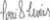 11/20/22Mark MotteDirector of Geography ProgramMark T. MotteMark T. Motte11/20/22Michelle Brophy-BaermannChair of Political Science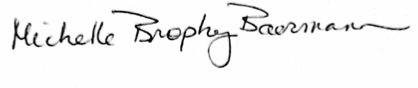 11/20/2211/20/22Earl SimsonDean of FAS*Approved via email11/21/2211/21/22NamePosition/affiliationSignatureDateTab to add rows